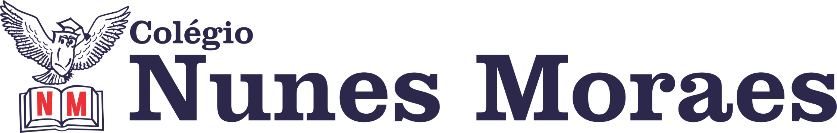 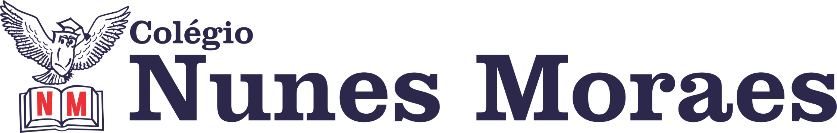 DIA: 22 DE MAIO DE 2020 - 3°ANO E.F1ª AULA: PORTUGUÊS  Componente Curricular: Ortografia  (Livro Suplementar)Objeto de Conhecimento: Empregar corretamente as sílabas (G, Q, GU, QU)Aprendizagens Essenciais: Observar os sons das letras e sílabas nas palavras. (C, Q, G, QU, GU) Olá, querido(a) aluno(a)!Hoje, você vai estudar usando um roteiro de estudos. Mas o que é um roteiro de estudos? É um passo a passo pensado para te auxiliar a estudar o assunto da vídeo aula de uma maneira mais organizadaPara a aula você vai precisar do livro de Atividades Suplementares Link da aula: https://youtu.be/Ir6xM0kiZxwPasso 1: Observar as palavras apresentadas na questão 6 da página 47 e em seguida completar com O ou UExplorando a leituraLeituras dos grupos de palavras observando o som da letra G nas palavrasAtividade das páginas 48 e 49Agenda página 49 questão 11 item B(enviar foto da atividade pelo Whatsapp para registro)2ªAULA: HISTÓRIAComponente Curricular: HistóriaObjeto de Conhecimento: A produção de açúcar e o início da vida no espaço ruralAprendizagens Essenciais: Reconhecer modos de vida no espaço rural no passado Olá, querido(a) aluno(a)!Hoje, você vai estudar usando um roteiro de estudos. Mas o que é um roteiro de estudos? É um passo a passo pensado para te auxiliar a estudar o assunto da vídeo aula de uma maneira mais organizadaPara a aula você vai precisar do livro de História e Geografia Link da aula: https://youtu.be/O-pfpxWrPIAPasso 1: Leitura das páginas 16,17, 18 e 19Explorando a leituraObservando os números da planta e relacionar aos elementos da imagemAtividade da página 20(enviar foto da atividade pelo Whatsapp para registro)3ªAULA: ARTEComponente Curricular: ArteObjeto de Conhecimento: Os movimentos e suas relações com o que sentimos.  Aprendizagens Essenciais: Reconhecer diferentes formas e recursos de relações processuais entre diversas linguagens Olá, querido(a) aluno(a)!Hoje, você vai estudar usando um roteiro de estudos. Mas o que é um roteiro de estudos? É um passo a passo pensado para te auxiliar a estudar o assunto da vídeo aula de uma maneira mais organizadaPara a aula você vai precisar do livro de Arte Link da aula: https://youtu.be/8Wp2caja_7EPasso1: Comentário sobre : Leitura das páginas 72 e 73Explorando o Trocando IdeiasLeitura da página (imagem) Atividade da página 74Comentários sobre Ariano SuassunaPasso 2:Atividade da página 75 (prática)(enviar foto da atividade pelo Whatsapp para registro)